Your recent request for information is replicated below, together with our response.Amount spent on flights by your force in 2020, 2021, 2022 (broken down by year, and month)
Amount spent on flights by your force from 1st January - 1st July 2023 (broken down by month if possible)
Flights broken down by whether they are "economy class", "business class", "first class" and "premium cabin"In response to your request, please see the tables below.It should be noted that this information is recorded by financial year and not calendar years. The figures provided are correct as at June 2023. Table 1: Sum of Total Invoice Cost for Flights – 2020/2021*Credit in May for charges in the preceding months exceed the spend for the month Table 2: Sum of Total Invoice Cost for Flights – 2021/2022Table 3: Sum of Total Invoice Cost for Flights – 2022/2023Table 4: Sum of Total Invoice Cost for Flights – 2023/24 If you require any further assistance please contact us quoting the reference above.You can request a review of this response within the next 40 working days by email or by letter (Information Management - FOI, Police Scotland, Clyde Gateway, 2 French Street, Dalmarnock, G40 4EH).  Requests must include the reason for your dissatisfaction.If you remain dissatisfied following our review response, you can appeal to the Office of the Scottish Information Commissioner (OSIC) within 6 months - online, by email or by letter (OSIC, Kinburn Castle, Doubledykes Road, St Andrews, KY16 9DS).Following an OSIC appeal, you can appeal to the Court of Session on a point of law only. This response will be added to our Disclosure Log in seven days' time.Every effort has been taken to ensure our response is as accessible as possible. If you require this response to be provided in an alternative format, please let us know.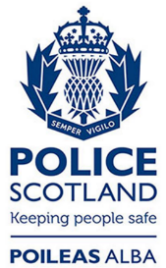 Freedom of Information ResponseOur reference:  FOI 23-1797Responded to:  27th July 2023MonthClassSum of Total Invoice CostJanuary Economy£1,059.57February Economy£3,971.07March Economy£12,483.75April Economy£4,750.62May*Economy-£569.65June Economy£2,814.90July Economy£8,360.13August Economy£24,003.95September Economy£17,699.06October Economy£19,511.07November Economy£15,549.82December Economy£15,321.26Total£124,955.55MonthClassSum of Total Invoice CostJanuary Economy£17,323.20February Economy£41,835.33March EconomyBusiness£71,127.58£3,078.20April Economy£15,689.31May Economy£29,235.63June EconomyBusiness £50,192.33£3,635.88July Economy£37,258.20August EconomyFirst£40,237.57£308.70September Economy£59,977.83October Economy£41,726.84November EconomyBusiness£34,062.43£135.03December Economy£24,957.17Total£470,781.23MonthClassSum of Total Invoice CostJanuary Economy£38,168.19February Economy£50,974.15March Economy£65,600.38April Economy£34,448.98May Economy£53,212.00June EconomyFirst£78,632.47£135.37July Economy£34,266.33August Economy£65,405.35September EconomyBusiness£92,079.84£172.06October EconomyBusiness£79,760.92£4,398.55November Economy£60,217.64December Economy£47,113.72Total£704,585.95MonthClassSum of Total Invoice CostApril EconomyBusiness£75,735.23£5,242.78May Economy£60,125.79June EconomyBusiness£70,967.14£70.09July Economy£82,812.61August Economy£8,805.71September Economy£4,125.29October Economy£6,822.60November Economy£184.91December Economy£0.42Total£314,892.57 